Kirklin’s Playtime LLC. Discipline and Behavior Management Policy Date Adopted ________________  	Praise and positive reinforcement are effective methods of the behavior management of children.  When children receive positive, non-violent, and understanding interactions from adults and others, they develop good self-concepts, problem solving abilities, and self-discipline.  Based on this belief of how children learn and develop values, this facility will practice the following discipline and behavior management policy: 	We: 	 DO praise, reward, and encourage the  	 	children. DO reason with and set limits for the  	 	children. DO model appropriate behavior for the  	 	children. DO modify the classroom environment  	 	to attempt to prevent problems before  	 	they occur. DO listen to the children. DO provide alternatives for   	 	inappropriate behavior to the children.  	7. DO provide the children with natural  	 	and logical consequences of their  	 	behaviors. DO treat the children as people and  	 	respect their needs, desires, and   	 	feelings. DO ignore minor misbehaviors.  	10.DO explain things to children on their  	 	levels.  	11.DO use short supervised periods of  	 	time-out sparingly.    	12.DO stay consistent in our behavior  	 	management program.  	13.DO use effective guidance and   	 	behavior management techniques that  	 	focus on a child’s development. We:  	1. DO NOT spank, shake, bite, pinch,  	 	push, pull, slap, or otherwise   	 	physically punish the children.  	2. DO NOT make fun of, yell at,   	 	threaten, make sarcastic remarks   	 	about, use profanity, or otherwise  	 	verbally abuse the children. DO NOT shame or punish the children  	 	when bathroom accidents occur. DO NOT deny food or rest as   	 	punishment. DO NOT relate discipline to eating,  	 	resting, or sleeping. DO NOT leave the children alone,  	 	unattended, or without supervision. DO NOT place the children in locked  	 	rooms, closets, or boxes as   	 	punishment. DO NOT allow discipline of children   by children. DO NOT criticize, make fun of, or  	 	otherwise belittle children’s parents,  	 	families, or ethnic groups.  	I, the undersigned parent or guardian of     _______________________________ (child's full name), do hereby state that I have read and received a copy of the facility's Discipline and Behavior Management Policy and that the facility's director/operator (or other designated staff member) has discussed the facility's Discipline and Behavior Management Policy with me. Date of Child's Enrollment: __________________________________________  Signature of Parent or Guardian _______________________________________ Date ____________________  Distribution: one copy to parent(s) signed copy in child's facility record Revised 8.09 SAMPLE #1 	2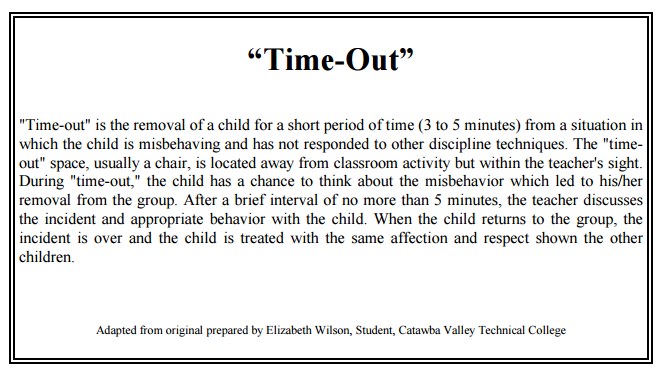 Revised 8.09 